THESIS TITLE……………………………………………………………………..……………………………. (TIMES NEW ROMAN)A Thesis submitted toNational Institute of Technology Nagalandfor award of the degreeofDoctor of PhilosophybyName of the Scholar(Regd. No.: R………………...)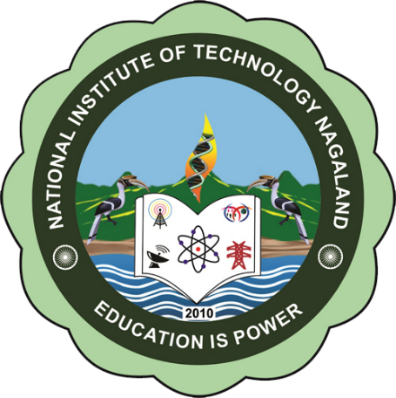 Department of …………………………………….National Institute of Technology NagalandMonth 20YY© 20YY Name of the Scholar. All rights reserved.THESIS TITLE……………………………………………………………………..……………………………. (TIMES NEW ROMAN)A Thesis submitted toNational Institute of Technology Nagalandfor award of the degreeofDoctor of PhilosophybyName of the Scholarunder the supervision ofName of the SupervisorAndName of the Co-Supervisor (If Any)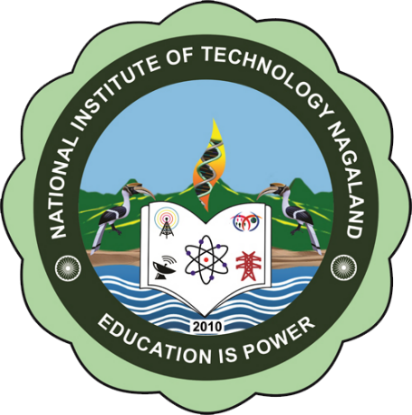 Department of …………………………………….National Institute of Technology NagalandMonth 20YY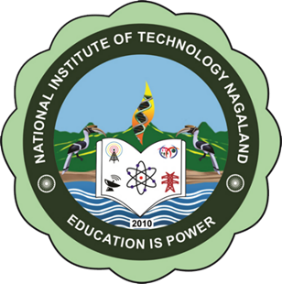 राष्ट्रीय प्रौद्योगिकी संस्थान नागालैंडNATIONAL INSTITUTE OF TECHNOLOGY NAGALAND(An Institute of National Importance under Ministry of Education, Govt of India)Chumukedima, Nagaland-797 103APPROVAL OF THE VIVA-VOCE BOARD          Date: DD/MM/YYYYCertified that the thesis entitled as TITLE OF THE THESIS……………………….. submitted by Name of the Scholar to National Institute of Technology, Nagaland, for the award of the degree Doctor of Philosophy has been accepted by the Foreign examiner (Prof…….., Department of……., Name of the Institute…., Name of the Country) and Indian examiner (Prof…….., Department of……., Name of the Institute….,) that the student has successfully defended the thesis in the viva-voce examination held today.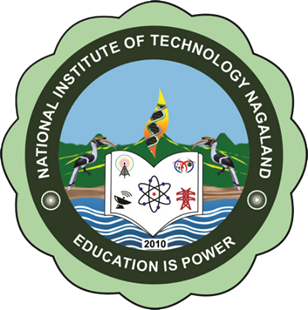 राष्ट्रीय प्रौद्योगिकी संस्थान नागालैंडNATIONAL INSTITUTE OF TECHNOLOGY NAGALAND(An Institute of National Importance under Ministry of Education, Govt of India)Chumukedima, Nagaland-797 103CERTIFICATE          Date: DD/MM/YYYYThis is to certify that the thesis entitled TITLE OF THE THESIS……………………….., submitted by Name of the Scholar, PhD Scholar, Reg. No. NNNNNNNNNN, Department of …………………. to National Institute of Technology Nagaland, is a record of bonafide research work under my supervision and I consider it worthy of consideration for award of the degree of Doctor of Philosophy of the Institute.ACKNOWLEDGEMENTSAs I now stand on the threshold of completing my Ph.D. dissertation, ...………………………………………………………………………………………………………………………………………………………………………………………………………………………………………………………………Signature									(Name of the Scholar)DECLARATIONI declare thatThe work contained in this thesis is original and has been done by me under the general supervision of my supervisor.The work has not been submitted to any other Institute for any degree or diploma.I have followed the guidelines provided by the Institute in writing the thesis.I have confirmed to the norms and guidelines given in the Ethical Code of Conduct of the Institute.Whenever, I have used materials (data, theoretical analysis, figures, and text) from other sources, I have given due credit to them in the text of the thesis and given their details in the references.Whenever, I have quoted written materials from other sources, I have put them under quotation marks and given due credit to the sources by citing them and giving required details in the references.Signature									(Name of the Scholar)Abstract(Should be Right aligned and in the right side if Print is taken both side)iiiiiiContents ivList of Symbols and Abbreviations List of Figures List of Tables Chapter 1 IntroductionThis chapter of the thesis aspires……(Times New Roman, Font Size 12)………………………1Introduction to ……(Subsection ….Times New Roman, Font Size 14)                                                          Equation                                                   (1.1)Bibliography[1] J. Yang, S. Li, and X. Yu, Sliding-mode control for systems with mismatched uncertainties via a disturbance observer," IEEE Transactions on industrial electronics, vol. 60, no. 1, pp. 160-169, 2013.AppendicesAppendix A Fractional………This ……..                                                          Equation                                                   (A.1)